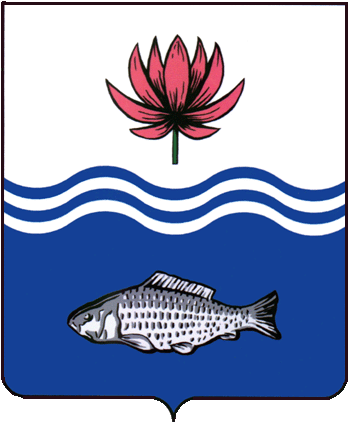 АДМИНИСТРАЦИЯ МО "ВОЛОДАРСКИЙ РАЙОН"АСТРАХАНСКОЙ ОБЛАСТИПОСТАНОВЛЕНИЕО внесении изменений в постановление администрации МО «Володарский район»№ 1259 от 10.11.2017 г. «Об утверждении состава единой комиссии по осуществлению закупок товаров, работ, услуг для обеспечения муниципальных нужд администрации МО «Володарский район»В связи с кадровыми изменениями, администрация МО «Володарский район»ПОСТАНОВЛЯЕТ:1.Вывести из состава единой комиссии по осуществлению закупок товаров, работ, услуг для обеспечения муниципальных нужд администрации                      МО «Володарский район»:-Беккулову Назгуль Султангалиевну, начальника отдела земельных и имущественных отношений, жилищной политики администрации МО «Володарский район» - член комиссии.-Хасанову Кнслу Шамгановну, начальника отдела культуры, молодежи и туризма администрации МО «Володарский район» - член комиссии.-Бегежанова Дамира Пароховича – старшего инспектора правового отдела администрации МО «Володарский район» - заместителя председателя единой комиссии.2.Ввести в состав единой комиссии по осуществлению закупок товаров, работ, услуг для обеспечения муниципальных нужд администрации                      МО «Володарский район»:-Назарову Марину Булатовну, заместителя начальника финансово-экономического управления администрации МО «Володарский район».-Самбаеву Анаргуль Муратовну, начальника отдела учета, отчетности и исполнения бюджетов финансово-экономического управления администрации МО «Володарский район».-Сейталиева Кима Шайхиевича, старшего инспектора правового отдела администрации МО «Володарский район».-Захарову Любовь Ильиничну, и.о. заведующего сектором земельных отношений, отдела земельных и имущественных отношений, жилищной политики администрации МО «Володарский район».3.Утвердить состав единой комиссии по осуществлению закупок товаров, работ, услуг для обеспечения муниципальных нужд администрации                      МО «Володарский район»:-Назарова Марина Булатовна - председатель единой комиссии.-Новиков Василий Геннадьевич - заместитель председателя единой комиссии.-Самбаева Анаргуль Муратовна - член единой комиссии.-Сейталиев Ким Шайхиевич - член единой комиссии.-Захарова Любовь Ильинична - член единой комиссии.-Максименко Ирина Николаевна - секретарь единой комиссии.4.Сектору информационных технологий организационного отдела администрации МО «Володарский район» (Поддубнов) разместить настоящее постановление на официальном сайте администрации МО «Володарский район».5.Настоящее постановление вступает в силу с момента его подписания.6.Контроль за исполнением настоящего постановления оставляю за собой.Глава администрации						       Х.Г.Исмухановот 29.10.2020 г.N 1273